Структурное подразделение «Детский сад комбинированного вида «Звездочка»МБДОУ «Детский сад «Планета детства» комбинированного вида »Краткосрочный проект в первой младшей группе«РОЖДЕСТВО ХРИСТОВО»Подготовили воспитатели:                                                   Пимашова Н.В., Милешина Т.С.Проект: краткосрочный                                                                                                          Срок проведения : с 09.01.-20.01.2023г.Участники проекта: дети младшей группыПо количеству участников: групповойПо приоритетному методу: познавательно-творческийАктуальность: Празднование Нового года и Рождества идут друг за другом, поэтому новогодние праздники отодвигают Рождество на второй план и для детей он проходит незаметно. Что за праздник «Рождество», о чем говорит история праздника, что скрыто за многими непонятными приметами и обычаями? Ведь обычай украшать елку – рождественский. Хотелось, чтобы дети это знали. Поэтому возникла идея воплощения мини – проекта.Проблема:Снижение  нравственного  воспитания:  способности  сострадания,  милосердия,  самостоятельного  мышления. Неспособность  различать  «добро»  и  «зло»  Низкое  развитие  художественной  культуры. Недостаточная  речевая  активность.Цель проекта:Ввести детей в круг основных православных праздников, показав их тесную и органическую связь с народной жизнью и познакомить с основами духовно-нравственных традиций нашего народа и традиционного уклада жизни, с особенностями подготовки и проведения праздничных дней Рождества.Задачи проекта:     - Воспитать   духовно- нравственные     ценности,  приобщить  к  традициям  русского  народа.     - Воспитывать  трудолюбие  и  желание порадовать  близких.     - Содействовать  развитию  личностных  качеств  ребенка: усидчивость,  внимательность,  старательность.      - Развивать  мелкую  моторику и  ручные умения в  процессе  художественно- продуктивной  деятельности.      - Повышать  речевую  активность.      - Ожидаемый  результат.      - Усвоение  детьми  главных  ценностей:  милосердие,  стремление  к  добру;      - Повышение духовной  нравственности;      - Повышение  речевой  активности  детей.Беседы с детьми: «Рождество Христово», «Кто такие ангелы?»;Обсуждение, что означают «Колядки», «Святки»;Чтение  библейского  повествования  о  Рождении  Христа;Чтение художественной литературы, песенок, стихов;Продуктивная деятельность (рисование, лепка, аппликация).Презентация « Детям о Рождестве»Памятки для родителей;Формы  работы:-Беседа  с  родителями  о  духовно -  нравственном  воспитании детей;-Чтение  библейского  повествования  о  Рождении  Христа;-Рассматривание  иллюстративного  материала;-Чтение стихов: Т.Боковой,  Саши  Черного,  Н  Орловой,  О. Гузовой, песенок:  « Рождество  Христово», «Маленькие  свечи»  муз. Кавериной, «Рождественская  песенка»;- Рисование: «Рождественские подарки»; « В гостях у матрешки»- Лепка   «Рождественская башенка»;       Участие  родителей  в  организации  проекта:- Помощь  в  подборе  информации;- Беседы  с  детьми;-Рассматривание  иллюстраций  с   детьми.Результаты  реализации  проекта.Результатом  проекта  стало колядование детей. Во  время  подготовки  проекта  у  детей  развились  личностные  качества,  усидчивость,  внимательность,    старательность.Значительно  повысилась  речевая  активность  детей.ПриложениеБеседа с детьми Рождество Христово
Цель: познакомить детей с историей православного праздника Рождество Христово; дать представление о его значении.
Задачи: 
- привить уважение и любовь к православным традициям своего народа.
- воспитывать эмоциональное доброжелательное отношение к окружающему миру, себе, сверстникам и взрослым;
- познакомить детей со смирной и ладаном.
Предварительная работа: 
ознакомление с иллюстрациями Библии, чтение стихов, посвященных Рождеству.
Ход: 
Воспитатель: Ребята, вы наверное уже знаете что во всем мире люди празднуют удивительный праздник — Рождество Христово. Праздник этот отмечают 7 января. А хотите ли вы узнать историю возникновения этого удивительного праздника?
Ответы детей
Воспитатель: Тогда слушайте. Давным - давно нашел Бог самую верующую девушку — Марию. Когда она подросла, ее обручили в храме с Иосифом. Пришло время, и Господь послал своего ангела к Марии с благой вестью, что она родит сына, который спасет мир, и назовут его Иисус Христос.
Однажды пришлось Марии и Иосифу отправиться в город Вифлеем. Большой путь прошли они, устали, и захотели отдохнуть. Но в домах ни у кого не оказалось места для ночлега. Тогда отправились они дальше и дошли до высокой горы, в которой была пещера. В эту пещеру пастухи загоняли коров и овец. Там и родился Иисус Христос, тот самый чудесный младенец. В это время в небе вспыхнула самая яркая восьмиконечная Вифлеемская звезда
Великое чудо в ту ночь совершилось:
Спасителя бог нам послал.
В забытой пещере, в заброшенных яслях
Младенец, сын Божий лежал.
Первыми узнали об этом пастухи, они пасли овец недалеко от пещеры, и вдруг они увидели в небе ярчайшую звезду и перед ними появился ангел. «Я принес вам радостную весть — сказал ангел- родился Иисус Христос, обещанный Богом спаситель мира. Идите к пещере и там найдете Божественного Младенца в яслях.» И ангел исчез. А пастухи заплакали от великой радости и отправились в пещеру, поклониться младенцу.

В это время три мудреца, жившие на востоке, изучали небо. Они знали что должен родиться Божественный Младенец. И вдруг, они увидели, что на небе зажглась новая, ярчайшая звезда, и поняли, что родился сын Божий. Они отправились в Вифлеем, чтобы поклониться ему. Звезда указывала им путь, так, пришли они в пещеру, низко поклонились младенцу и вручили ему свои дары. 
Первый мудрец, даря золото, сказал: «Прими это золото как знак царя царей».
Второй мудрец преподнес ладан со словами «Прими ладан. Он принадлежит тебе как Богу». Третий мудрец положил свой дар и сказал «Это- смирна, знак страдания и гибели перед Воскресением»
Вот так и родился спаситель мира- Иисус Христос.

Рефлексия.
- Как звали девушку у которой родился Иисус Христос?
- Как назывался город, в который отправились Мария и Иосиф?
- Где родился Иисус Христос?
- Кто первый узнал о рождении Божественного младенца?
- Какие дары вручили мудрецы Младенцу? «Рождественские подарки»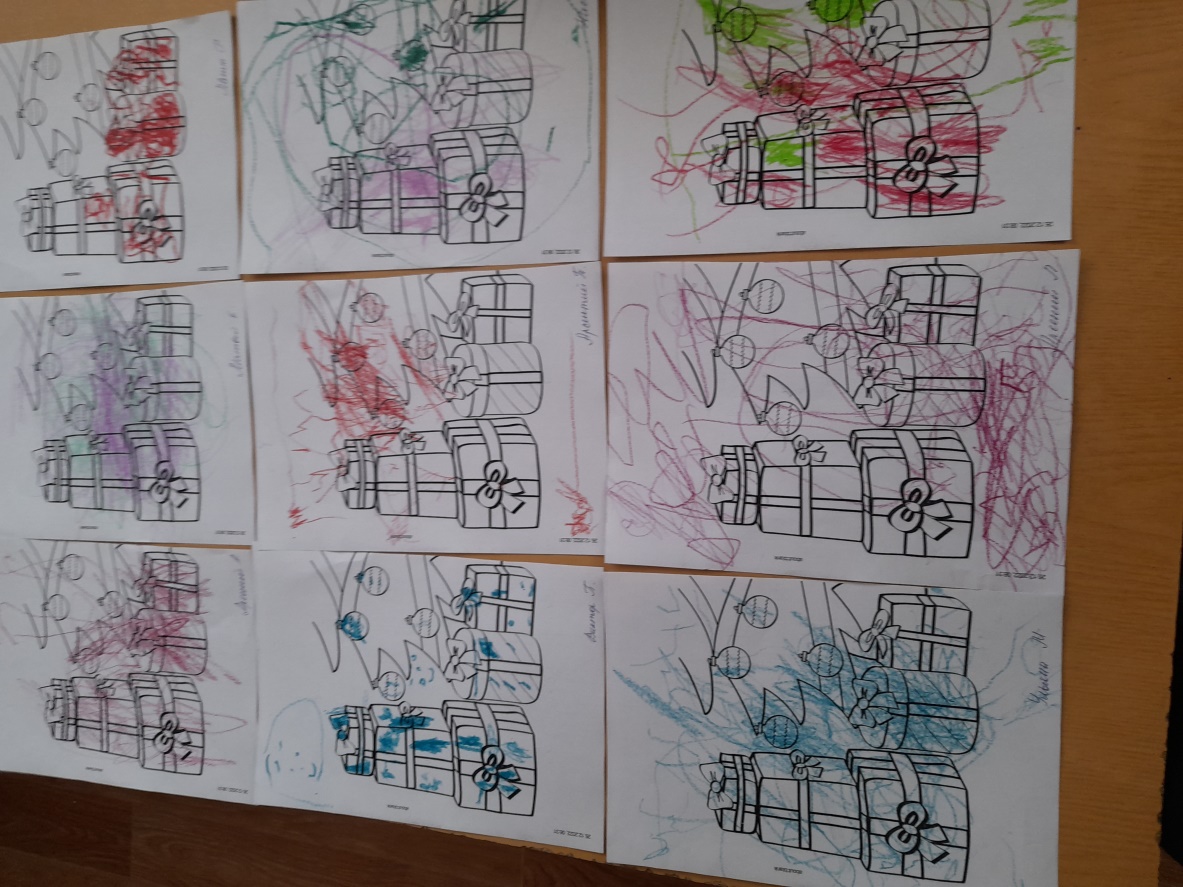 «В гостях у Матрешки»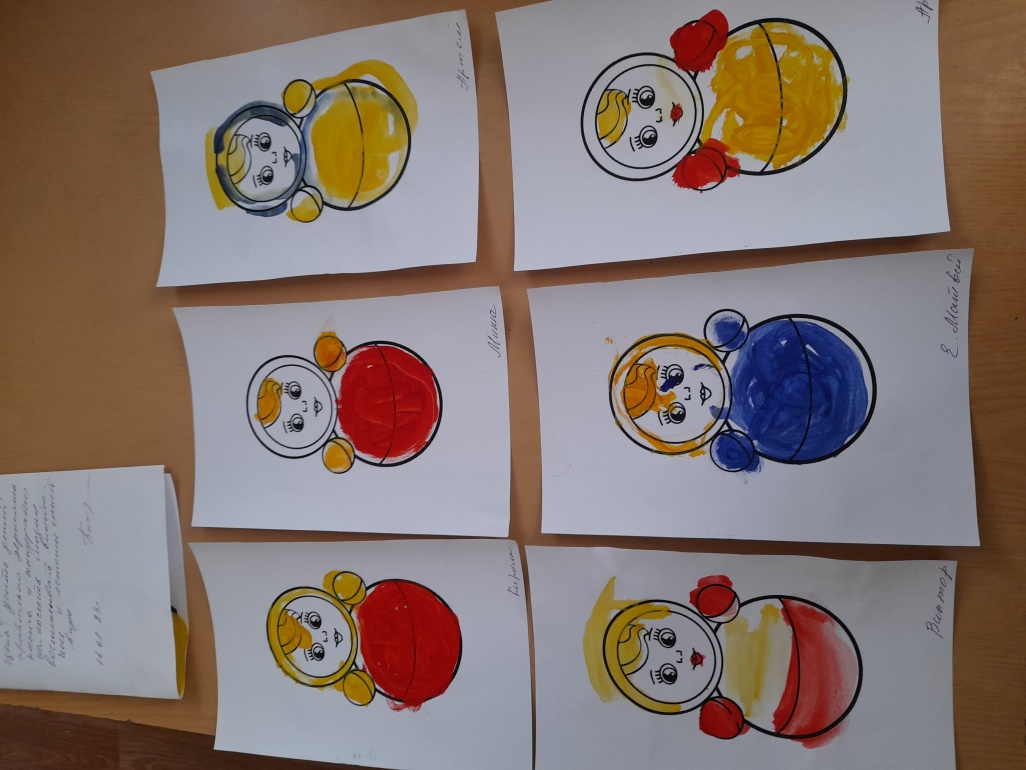 «Рождественская башенка»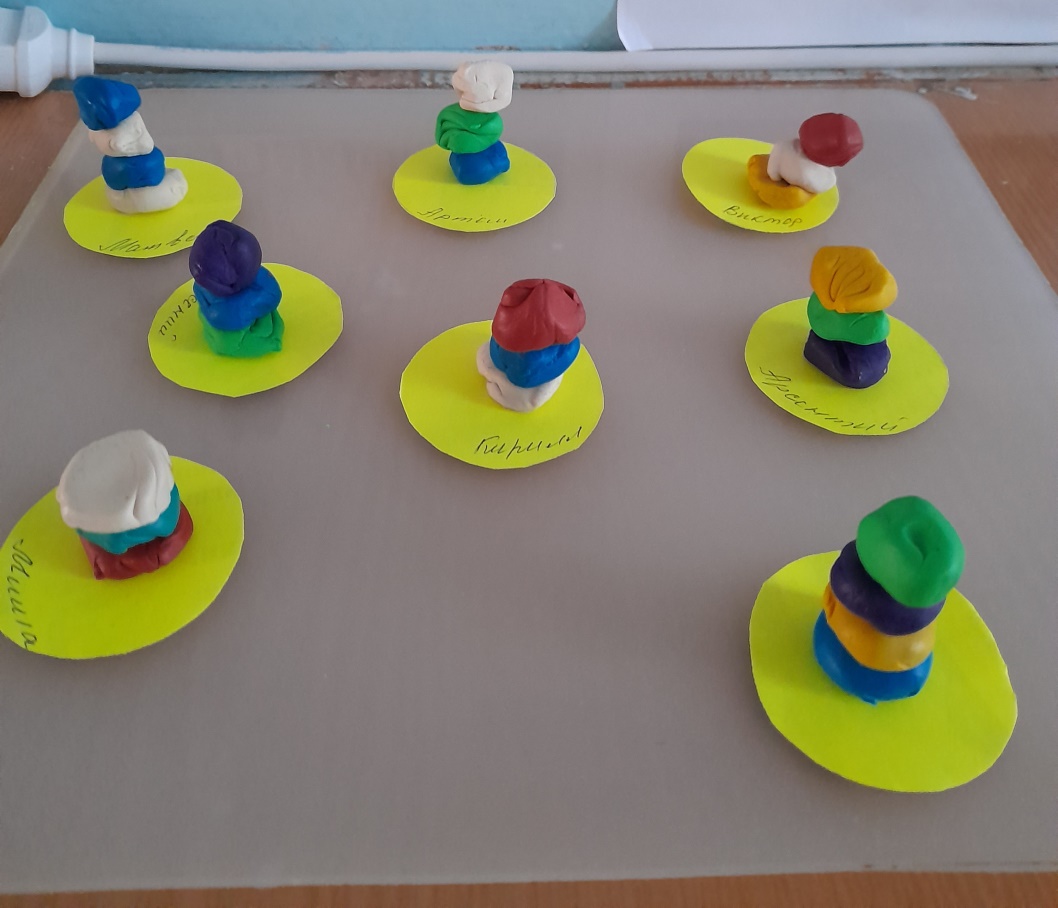 